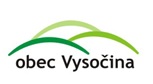 USNESENÍ č. 2/2024Ze schůze veřejného zastupitelstva obce Vysočina konané dne 29.4.2024 v RváčověZastupitelstvo obce VysočinaBERE NA VĚDOMÍZprávu o činnosti OÚ k 29.4.2024Rozdělení „Kolny – dřevník“ v MožděniciSCHVALUJESmlouvu o dílo „Stavební úpravy části objektu č.p. 59“ s firmou Instav Hlinsko a.s.Smlouvu o poskytnutí dotace z Programu obnovy venkova 2023+ „Rekonstrukce prodejny Rváčov“ s Pardubickým krajemSmlouvu o poskytnutí dotace z Programu obnovy venkova dotační titul II „podpora provozu prodejny Dřevíkov“ s Pardubickým krajemSmlouvu o poskytnutí dotace z Programu obnovy venkova Obchůdek2021 „podpora provozu prodejny Rváčov“ s Pardubickým krajemSmlouvu o poskytnutí dotace z Programu „AED“ s Pardubickým krajemSmlouvu č. OSV/24/20848 o poskytnutí účelové dotace v dotačním řízení na podporu soc. služeb poskytovaných v souladu se zákonem č. 108/2006 Sb., o sociálních službáchSmlouvu o spolupráci mezi obcemi při financování úvazku koordinátora KPSS v roce 2024Smlouvu o zřízení věcného břemene – služebnosti č. IV-12-2023056/VB/2 Rváčov, ppč. 930-knnSmlouvu o zřízení věcného břemene – služebnosti č. IE-12-2008903/VB/1 Rváčov – částečná obnova knnSmlouvu o zřízení služebnosti inženýrské sítě č. IE-12-2008903/SIS/1 Rváčov – částečná obnova knnSmlouva o zřízení služebnosti inženýrské sítě č. IE-12-2008903/SIS/2 Rváčov – částečná obnova knnDodatky k nájemním smlouvám o pachtuDodatek č. 1 ke smlouvě č. B-011/2019 o zajištění svozu a odstranění BRO odpaduSmlouvu o nájmu nebytových prostor v č.p. 36 Rváčov - kadeřnictvíBezúplatný převod 2 kusů přenosných radiostanic od HZS Pardubického krajeRozpočtové opatření 1/2024Žádost o dotace přes MAS HlineckoOpravu křižovatky a cesty k lesu ve Rváčově za hřištěmPříspěvek na kostel sv. Filipa a Jakuba v Trhové KameniciŽádost o bezúplatný převod pozemku p.č. 534 v katastrální území Dřevíkov od Úřadu pro zastupování státu ve věcech majetkovýchZastupitelstvo obce, jako příslušný orgán podle § 6 odst. 5 písm. e) zákona č. 183/2006 Sb., o územním plánování a stavebním řádu (stavební zákon) ve znění účinném do 31.12.2023 aplikovaného na základě ustanovení § 334a odst. 1 a 2 zákona č. 283/2021 Sb., stavební zákon, ve znění pozdějších předpisů, projednalo a schválilo Zprávu o uplatňování Územního plánu Vysočina za období 12/2018 – 11/2023Tomáš Dubský							   Jan ChmelařStarosta obce						         místostarosta obce